Gym Seating Chart Quadrant 3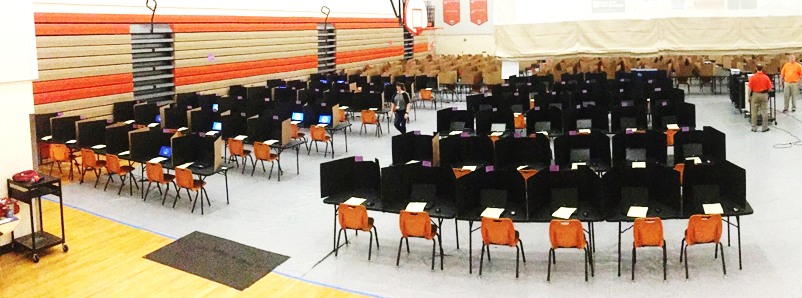 Test: _________________________________Date: _________________Time: AM/PMSession ID: ____________________________Proctor 1: __________________________ Proctor 2: _____________________________Proctor 3: __________________________Each quadrant has 36 tables set up in 6 rows of 6 tables with a walking path down the middle. Each table has 2 chairs and 2 dividers. They are set up facing the center of the gym. Gym Seating Chart Quadrant 3Test: _________________________________Date: _________________Time: AM/PMSession ID: ____________________________Proctor 1: __________________________ Proctor 2: _____________________________Proctor 3: __________________________Each quadrant has 36 tables set up in 6 rows of 6 tables with a walking path down the middle. Each table has 2 chairs and 2 dividers. They are set up facing the center of the gym. Gym Seating Chart Quadrant 3Test: _________________________________Date: _________________Time: AM/PMSession ID: ____________________________Proctor 1: __________________________ Proctor 2: _____________________________Proctor 3: __________________________Each quadrant has 36 tables set up in 6 rows of 6 tables with a walking path down the middle. Each table has 2 chairs and 2 dividers. They are set up facing the center of the gym. Gym Seating Chart Quadrant 3Test: _________________________________Date: _________________Time: AM/PMSession ID: ____________________________Proctor 1: __________________________ Proctor 2: _____________________________Proctor 3: __________________________Each quadrant has 36 tables set up in 6 rows of 6 tables with a walking path down the middle. Each table has 2 chairs and 2 dividers. They are set up facing the center of the gym. Gym Seating Chart Quadrant 3Test: _________________________________Date: _________________Time: AM/PMSession ID: ____________________________Proctor 1: __________________________ Proctor 2: _____________________________Proctor 3: __________________________Each quadrant has 36 tables set up in 6 rows of 6 tables with a walking path down the middle. Each table has 2 chairs and 2 dividers. They are set up facing the center of the gym. Gym Seating Chart Quadrant 3Test: _________________________________Date: _________________Time: AM/PMSession ID: ____________________________Proctor 1: __________________________ Proctor 2: _____________________________Proctor 3: __________________________Each quadrant has 36 tables set up in 6 rows of 6 tables with a walking path down the middle. Each table has 2 chairs and 2 dividers. They are set up facing the center of the gym. Gym Seating Chart Quadrant 3Test: _________________________________Date: _________________Time: AM/PMSession ID: ____________________________Proctor 1: __________________________ Proctor 2: _____________________________Proctor 3: __________________________Each quadrant has 36 tables set up in 6 rows of 6 tables with a walking path down the middle. Each table has 2 chairs and 2 dividers. They are set up facing the center of the gym. Gym Seating Chart Quadrant 3Test: _________________________________Date: _________________Time: AM/PMSession ID: ____________________________Proctor 1: __________________________ Proctor 2: _____________________________Proctor 3: __________________________Each quadrant has 36 tables set up in 6 rows of 6 tables with a walking path down the middle. Each table has 2 chairs and 2 dividers. They are set up facing the center of the gym. Gym Seating Chart Quadrant 3Test: _________________________________Date: _________________Time: AM/PMSession ID: ____________________________Proctor 1: __________________________ Proctor 2: _____________________________Proctor 3: __________________________Each quadrant has 36 tables set up in 6 rows of 6 tables with a walking path down the middle. Each table has 2 chairs and 2 dividers. They are set up facing the center of the gym. Gym Seating Chart Quadrant 3Test: _________________________________Date: _________________Time: AM/PMSession ID: ____________________________Proctor 1: __________________________ Proctor 2: _____________________________Proctor 3: __________________________Each quadrant has 36 tables set up in 6 rows of 6 tables with a walking path down the middle. Each table has 2 chairs and 2 dividers. They are set up facing the center of the gym. Gym Seating Chart Quadrant 3Test: _________________________________Date: _________________Time: AM/PMSession ID: ____________________________Proctor 1: __________________________ Proctor 2: _____________________________Proctor 3: __________________________Each quadrant has 36 tables set up in 6 rows of 6 tables with a walking path down the middle. Each table has 2 chairs and 2 dividers. They are set up facing the center of the gym. Gym Seating Chart Quadrant 3Test: _________________________________Date: _________________Time: AM/PMSession ID: ____________________________Proctor 1: __________________________ Proctor 2: _____________________________Proctor 3: __________________________Each quadrant has 36 tables set up in 6 rows of 6 tables with a walking path down the middle. Each table has 2 chairs and 2 dividers. They are set up facing the center of the gym. Gym Seating Chart Quadrant 3Test: _________________________________Date: _________________Time: AM/PMSession ID: ____________________________Proctor 1: __________________________ Proctor 2: _____________________________Proctor 3: __________________________Each quadrant has 36 tables set up in 6 rows of 6 tables with a walking path down the middle. Each table has 2 chairs and 2 dividers. They are set up facing the center of the gym. TableTableTableTableTableTableWalking PathTableTableTableTableTableTable145146147148149150Walking Path181182183184185186TableTableTableTableTableTableWalking PathTableTableTableTableTableTable151152153154155156Walking Path187188189190191192TableTableTableTableTableTableWalking PathTableTableTableTableTableTable157158159160161162Walking Path193194195196197198TableTableTableTableTableTableWalking PathTableTableTableTableTableTable163164165166167168Walking Path199200201202203204TableTableTableTableTableTableWalking PathTableTableTableTableTableTable169170171172173174Walking Path205206207208209210TableTableTableTableTableTableWalking PathTableTableTableTableTableTable175176177178179180Walking Path211212213214215216